hello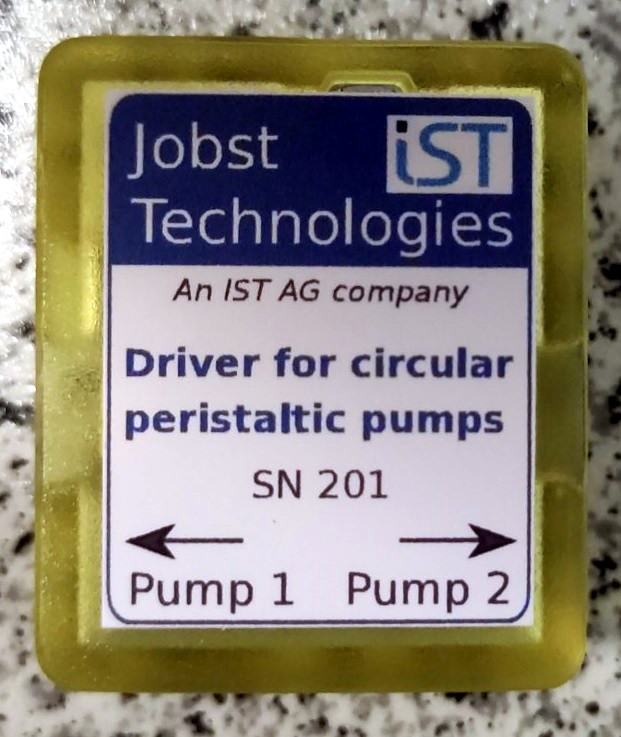 hello